HO T Ă R Â R E A  NR. 128privind aprobarea P.U.Z.Strada Ștefan Odobleja  Nr. 16Consiliul Local al Municipiului Dej, întrunit în şedinţa de lucru ordinară din data de 30 octombrie  2015;Având în vedere proiectul de hotărâre, prezentat din iniţiativa primarului Municipiului Dej, întocmit în baza Referatului Nr. 16.362 din data de 25 august 2015, al Serviciului de Urbanism şi Amenajarea Teritoriului prin care se propune aprobarea P.U.Z. în vederea construirii unei  locuințe parter, în Municipiul Dej, Strada Ștefan Odobleja Nr. 16 de către MUREȘAN DORIN GABRIEL, pe suprafaţa delimitată conform planului de situaţie anexat, proiect avizat favorabil în ședința de lucru a comisiei de urbanism din data de 30 octombrie 2015; În baza prevederilor art. 32, pct. 1, lit. b) din  Legea Nr. 350/2001 privind amenajarea teritoriului şi urbanismului, modificată prin Ordonanţa Nr. 27 din 27 august 2008; În temeiul prevederilor art. 36, alin. 5, lit.  c), alin. 6,  lit. a),  pct. 11 şi art. 45,  alin. 2, lit. e) din Legea Nr. 215 /2001 privind administraţia publică locală, republicată, cu completările și modificările ulterioare,H O T Ă R Ă Ș T E:Art. 1.  Aprobă P.U.Z. în vederea construirii unei locuințe parter în Municipiul Dej, Strada Ștefan Odobleja N. 16, înscris în C.F. Dej Nr. 56.435, cu Nr. cad. 56.435 , cu suprafaţa de 1.400 m.p., de către  MUREȘAN  DORIN  GABRIEL, pe suprafaţa delimitată conform planului de situaţie şi încadrare în zonă, anexate .Art. 2.  Cu ducerea la îndeplinire a prevederilor prezentei hotărâri se  încredinţează Primarul Municipiului Dej prin  Serviciul de Urbanism şi Amenajarea Teritoriului din cadrul Direcţiei Tehnice a Primăriei Municipiului Dej.Preşedinte de şedinţă,     Mureșan Traian          Nr. consilieri în funcţie - 19						Nr. consilieri prezenţi   - 19 Nr. voturi pentru	  -  19   	Nr. voturi împotrivă	  -	Abţineri		  -	 		          Contrasemnează								   SECRETAR,								Jr. Pop Cristina 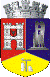 ROMÂNIAJUDEŢUL CLUJCONSILIUL LOCAL AL MUNICIPIULUI DEJStr. 1 Mai nr. 2, Tel.: 0264/211790*, Fax 0264/223260, E-mail: primaria@dej.ro